October 9, 2021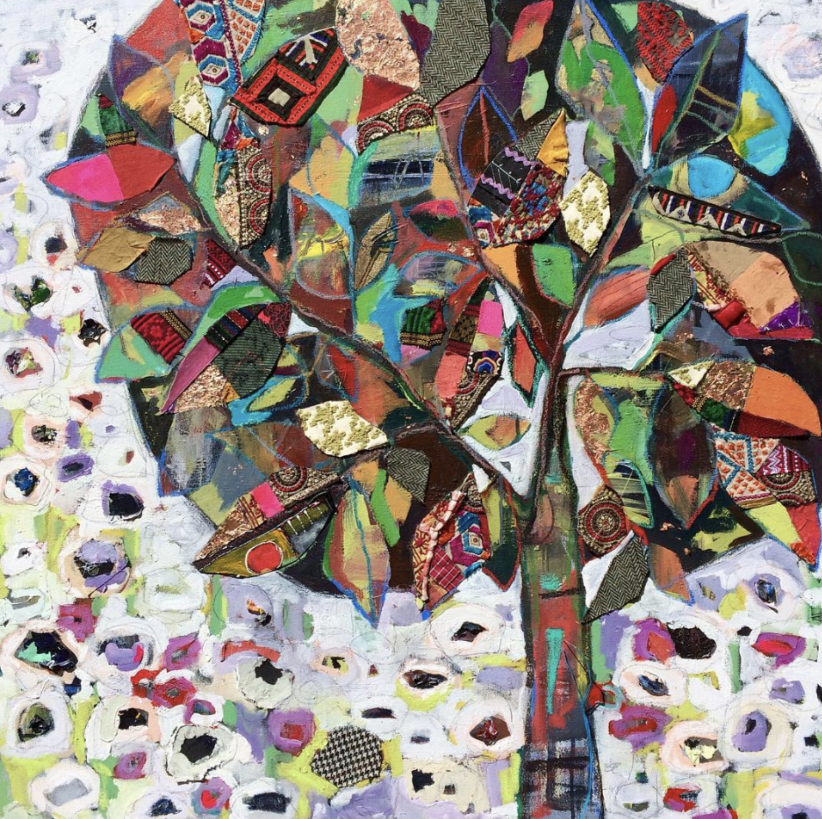 Mixed Media Family Tree						Supplies: Stretched canvas or panel. Minimum 16x20 up to 30x30Anything you wish to glue down to create color and pattern on your tree. (Copies of) letters, cards, photos. Fabric scraps. Wallpaper scraps. Water containerMixing paletteGOLDEN Extra Heavy Gel Medium (adhesive)BrushesRag for your handsAn old brush for gel paste (chip brushes from Lowe’s or Home Depot are perfect for this)Drop cloth such as old sheet or towelsSuggested GOLDEN paint colors: Quinacridone Magenta Benzimidazolone Yellow MediumBenzimidazolone Yellow lightTitanium White (bring more than you think you’ll need)Naphthol Red LIghtPhthalo Blue (green shade)Phthalo Green (blue shade)Indigo (Anthraquinone blue)Burnt UmberCan’t wait to see you in September! Let’s get those brushes MOVING!! Email me if you have any questions staci@staciswider.com. Sign up for my newsletter to stay in the loop. Staciswider.com~Staci xoxo